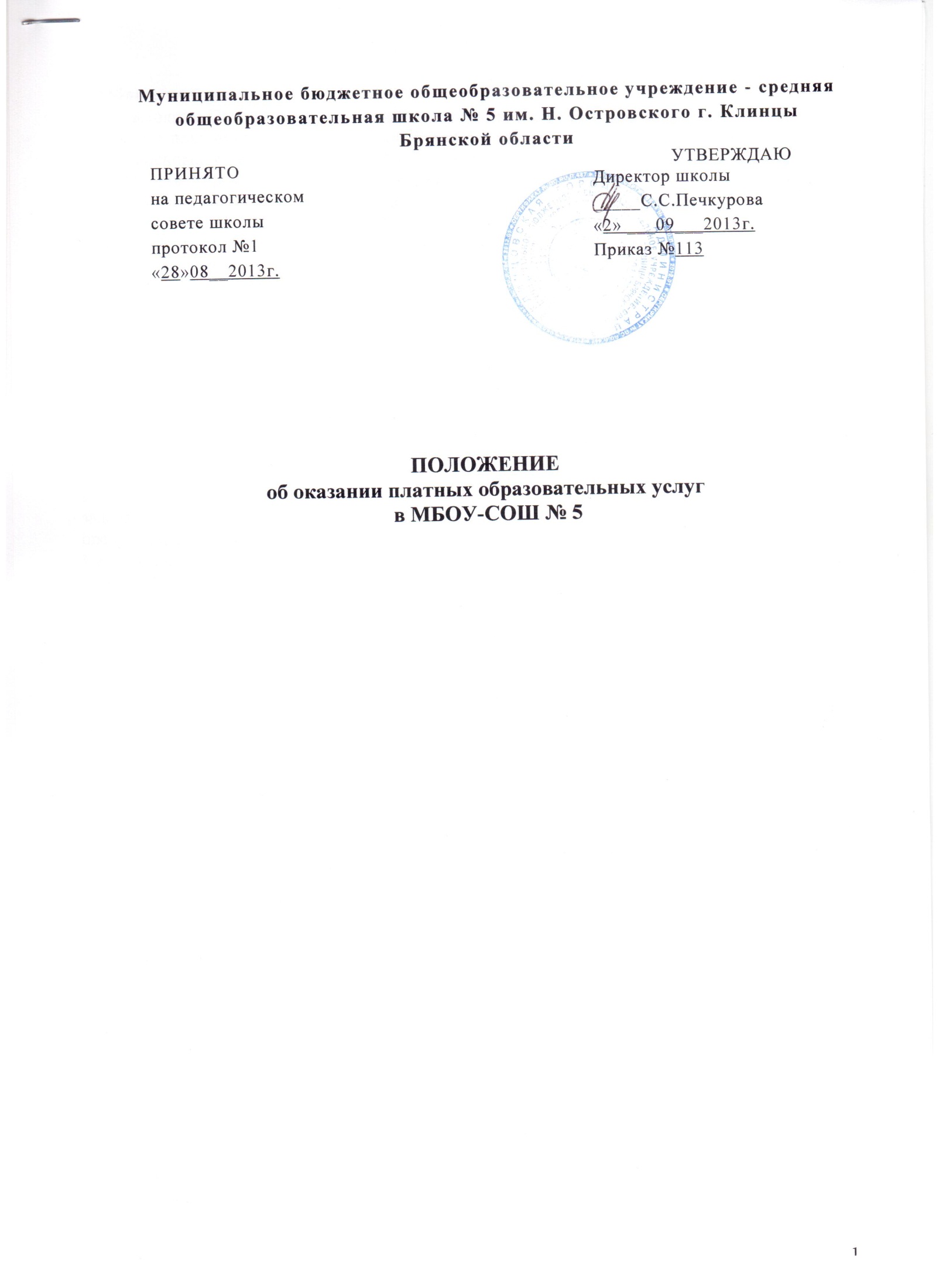 I. Общие положенияI. I. Настоящее Положение разработано в соответствии с Гражданским Кодексом РФ. Законом РФ «О защите прав потребителей». Законом РФ «Об образовании в Российской Федерации», Законом РФ «Об основных гарантиях прав детей». Постановлением Правительства РФ от 15 августа 2013г. № 706 «Об утверждении Правил оказания платных образовательных услуг», другими нормативно-правовыми актами РФ, Уставом Муниципального бюджетного общеобразовательного учреждения - средней общеобразовательной школы № 5 им Н. Островского (далее - Школа) и определяет порядок и условия предоставления платных образовательных и иных услуг (далее - ПОУ) в МБОУ-СОШ №5. Понятия, применяемые в Положении; потребители - юридические и физические лица, имеющие намерения заказать или приобрести, либо заказывающие, приобретающие или использующие товары (работы, услуги) исключительно для иных нужд, не связанных с извлечением прибыли: исполнитель - муниципальное бюджетное общеобразовательное учреждение, оказывающее услуги потребителям по возмездному договору; услуга - деятельность гражданина или юридического лица, направленная на удовлетворение потребностей других лиц, за исключением деятельности, осуществляемой на основе трудовых правоотношений; цена - денежное выражение стоимости товара, работы, услуги.I I. Школа оказывает ПОУ на договорной основе в соответствии со своими уставными целями и задачами на основании лицензии на право ведения образовательной деятельности в порядке, предусмотренном законодательством РФ. Вносить изменения и дополнения в настоящее Положение могут: директор Школы, члены Совета Школы. Родительского комитета Школы, педагогического совета.1.3. Положение принимается на неопределенный срок. Изменения и дополнения к Положению принимаются	в составе новой редакции, в соответствующем порядке.После принятия предыдущая редакция утрачивает силу. Основные цели и задачи по оказанию платных образовательных и иных услуг ПОУ в Школе предоставляется с целью всестороннего удовлетворения образовательных потребностей населения, создания оптимальных условий для развития и самоопределения личности детей. Задачами деятельности по оказанию ПОУ является: создание условий для реализации потребителями своих образовательных потенциальных возможностей и создания образовательного процесса: охрана жизни и здоровья детей; привлечение внебюджетных источников финансирования образовательных Школы через повышение уровня оплаты труда работников Школы и совершенствования учебно-материальной базы. Данное Положение регламентирует отношения, возникающие в сфере предоставления муниципальными образовательными учреждениями образовательных, предусмотренных уставом образовательного учреждения за пределами определяющих его статус основных образовательных программ. Организация работы по предоставлению ПОУ3.1.Школа может оказывать следующие виды и типы платных образовательных услуг (образовательных, развивающих, оздоровительных).Образовательные и развивающие услуги: реализация образовательных программ различной направленности, преподавание специальных курсов, циклов дисциплин за пределами основных общеобразовательных программ, определяющих статус Школы, при условии, что данные программы не финансируются из бюджета; изучение информационных технологий (офисные технологии, программирование.тестовые технологии, логознание, занимательная информатика, графика и дизайн в информатике); «Школа будущего первоклассника»;объединения по интересам (по основам журналистики, бисероплетение. хореография, современному танцу, театральному и вокальному мастерству. Театр мод): группы кратковременного пребывания детей (педагогическое сопровождение обучающихся начальной школы во второй половине дня).Оздоровительные услуги: группы укрепления здоровья; спортивные секции и группы (айкидо, каратэ, стрейчинг, туризм, аэробика, ритмика, фитнес, баскетбол, волейбол).3.2 Компетенция Школы:оказывает ПОУ потребителям только по желанию и за рамками основных общеобразовательных программ и объемов образовательных услуг, предусмотренных государственными стандартами общего образования; определяет договором условия предоставления ПОУ (стоимость, порядок сроки их предоставления) на условиях добровольного волеизъявления; \ реализует ПОУ за счет внебюджетных средств и не может оказывать их взамен и/или в рамках основной и образовательной деятельности, финансируемой из бюджета: изучает потребность населения в платных образовательных услугах: предоставляет потребителям перечень планируемых ПОУ: создает условия для реализации ПОУ. гарантируя при этом охрану жизни и безопасность здоровья потребителей: открытие ПОУ производит при наличии соответствующей программы, лица, ответственного за ее реализацию, на основании заявления потребителя и на добровольной основе; обеспечивает реализацию ПОУ квалифицированными кадрами; оформляет трудовые отношения в виде трудовых договоров с юридическими и физическими лицами; оформляет с потребителями договор на оказание ПОУ; издает приказ об организации ПОУ в Школе, в котором отражается состав участников, утверждение сметы, организация работы Школы по реализации ПОУ (расписание, сетка занятий, график работы педагогов); зачисляет ребенка на ПОУ на основании заявления родителей (законных представителей); при заключении договора знакомит родителей (законных представителей) с настоящим Положением и пакетом нормативных и финансовых документов, определяющих порядок оказания ПОУ; обеспечивает доступность информации об оказании ПОУ для всех участников образовательного процесса и наглядности в помещении Школы; предоставляет льготы на оказание ПОУ, которые ежегодно закрепляются приказом директора Школы.3.3. Основные права и обязанности исполнителей платных образовательных услуг. Исполнители ПОУ имеют право:рекламировать свою деятельность по предоставлению услуг; выбирать способ исполнения услуг; согласовывать условия договора на оказание услуг;получать вознаграждение, компенсацию затрат, понесенных в результате расторжения договора по инициативе потребителей;получать информацию органов государственной власти и органов местного самоуправления о нормах и правилах оказания услуг;обжаловать в суде решение об отказе введения платных услуг:   Исполнители ПОУ обязаны:• доводить информацию о праве оказания данного вида услуг, выполнять услуги с высоким качеством и в полном объёме в соответствии с договором: не навязывать потребителю дополнительных видов услуг исполнение одних услуг обязательным исполнением других:не отказывать в выполнении услуг потребителю без уважительных причин: возмещать материальный и моральный ущерб потребителю, полученный в результате некачественного оказания услуг; предупреждать об условиях, при которых наступает опасность нанесения ущерба здоровью людей или имуществу в процессе оказания услуг.4. Основные права и обязанности потребителей ПОУ.Потребители имеют право: получать достоверную информацию о реализуемых услугах, выбирать исполнителей услуг;     требовать их исполнителей выполнения качественных услуг в соответствии с договором: расторгнуть договор об оказании услуги в любое время, возместив исполнителю расходы, за выполненную работу и прямые убытки, причиненные расторжением договора.Потребители обязаны: согласовать все условия договора об оказании услуг с исполнителем; принимать выполнения услуг в сроки и в порядке, предусмотренные договором: своевременно оплачивать оказанные услуги на основании договора, на расчетный счет Школы по квитанции с двойным штрих-кодом: возмещать расходы исполнителю услуг в случае невозможности оказание услуги по независящим от исполнителя причинам. Основные права детей, которым гарантируется:охрана жизни и здоровья;защита от всех форм физического и психического насилия;удовлетворение физиологических потребностей, в соответствии с его возрастом и индивидуальными развития, состояния здоровья;получение квалифицированной педагогической помощи, если таковая потребуется. Порядок предоставления ПОУ.Школа для оказания ПОУ:издает приказ об организации платных образовательных услуг; оформляет трудовые договоры с работниками, занятыми предоставлением услуг: организует контроль за качеством предоставления ПОУ.7. Порядок оформления оплаты и учета ПОУ.оплата за услуги производиться ежемесячно;размер оплаты за оказание ПОУ и создание условий для	их	реализацииустанавливается по соглашению сторон;стоимость платных услуг определяется сметой;работники, привлекаемые к оказанию платных образовательных услуг, получают заработную плату за фактическое отработанное время, ими могут быть сотрудники Школы, а также любые специалисты, способные оказать данную услугу;' при приеме на работу с работниками для оказания платных услуг, подписываются трудовые соглашения;если оплата производится по договорным расценкам, с работниками подписывается соглашения о договорной цене;основной принцип при формировании цены - затратный, при котором цена образуется на основе стоимости затраченных на осуществление ресурсов, в состав цены входит себестоимость услуги и средства на развитие материальной базы Школы.4.	Общий порядок руководства ПОУ4.1. Руководство деятельностью Школы в системе ПОУ, полученными от         деятельности ПОУ.осуществляется директором Школы в рамках соответствующей компетенции. Директор Школы осуществляет:             общее и оперативное управление ПОУ. заключение договоров: общий контроль за деятельностью ПОУ; назначает ответственных за ПОУ; представление в вышестоящих инстанциях:утверждение штатного расписания, списков зачисления и отчисления детей, графиков работы, расписания, циклограммы работы ответственных, педагогов, издание приказов: Заместитель директора по АХЧ: исполняет функции контроля за исправностью оборудования и обеспечением его своевременного ремонта или замены: осуществляет подбор технического персонала и обеспечивает контроль за его деятельностью; обеспечивает соблюдение норм и контроль за исполнением требований охраны труда. Ответственный за предоставление ПОУ осуществляет: анализ и прогноз развития образовательного процесса в Школе; взаимодействие с другими образовательными учреждениями, вузами, подготовку договоров о совместной деятельности по оказанию ПОУ; руководство проектировочной и научно-методической деятельностью педагогов Школы, в том числе по оказанию ПОУ; обеспечение экспертизы качества оказываемых ПОУ. Функции административно-управленческого персонала ПОУПодготовка штатного расписания, структуры организованных форм обучения, графика работы, циклограммы педагогов ПОУ.5 2 Составление совместно с экономистом сметы доходов и расходов ПОУ. Подбор кадров и разработка их функциональных обязанностей. Подготовка информации об оказываемых ПОУ для всех участников образовательного процесса и наглядности в помещениях ОУ.5 5. Обеспечение своевременной оплаты ПОУ (сбор и учет квитанций).5.6. Проведение мониторинга качества оказываемых ПОУ. Делопроизводство:оформление договоров с заказчиками ПОУ: подготовка приказов по ПОУ;ведение рабочей документации (табеля посещаемости, табеля учета рабочего        времени);оформление и хранение первичных учетных документов. Порядок и размер оплаты за ПОУ и иные услуги7.1. Размер оплаты за оказание платных услуг Школой устанавливается по соглашению сторон с учетом планируемых затрат, определяется в договоре Школы с родителями каждого обучающегося на основе планов финансово-хозяйственной деятельности.    7.2.Смета разрабатывается главным бухгалтером и утверждается директором Школы. Оплата за предоставляемые платные услуги производится родителями по квитанциям со штрих кодом через банк. Взносы спонсоров (физических лиц и учреждений) производятся на основе договоров. Основный принцип при формировании цены - затратный, при котором цена образуется на основе стоимости затраченных на ее осуществление ресурсов. В состав цены входит себестоимость услуги и средства на развитие материально- технической базы Школы.7.5.Расходование привлеченных	средств осуществляется в соответствии с планомфинансово-хозяйственной деятельности. В состав затрат входят: расходы на оплату труда педагогов, АУП. обслуживающего персонала; начисления на заработную плату; материальные запасы, в которые входят:I Расходы на оплату коммунальных платежей;2 Расходы на приобретение учебно-наглядных пособий и расходного материала;2. Прочие хозяйственные расходыУчет платных услуг ведется в соответствии с Инструкцией по бухгалтерскому учету в учреждениях и организациях, состоящих на бюджете, утвержденной Приказом Министерства финансов Российской Федерации от 3 ноября 1993 г. N 122. Доход от указанной деятельности Школы реинвестируется в данное образовательное учреждение в соответствии с требованиями законодательства РФ и нормативных актов органов местного самоуправления и расходуется на нужды учреждения, в том числе на >величение расходов по заработной плате, по его усмотрению.7.6.Увеличение стоимости платных образовательных услуг после заключения договора не допускается, за исключением увеличения стоимости указанных услуг с учетом уровня инфляции, предусмотренного основными характеристиками федерального бюджета на очередной финансовый год и плановый период.8.Предоставление льгот.Школа предоставляет льготы на обучение по платным образовательным услугам следующим категориям обучающихся:детям-инвалидам предоставляется скидка на оплату в размере 25%;обучающимся из многодетных семей предоставляется скидка на оплату в размере25%;обучающимся, находящимся под опекой или попечительством законных представителей предоставляется скидка на оплату в размере 25%; обучающимся из семей работников МБОУ-СОШ № 5 предоставляется скидка на оплату в размере 25%.Льготы предоставляются на основании письменного заявления и документа, подтверждающего право на ее получение.